Writing Warm Up:Look at the following sentences: think of a more precise word for the words that are underlined. Rewrite your new sentence on the lines provided.The Jabberwock is really scary.Type here...This long claws with scratch your flesh.Type here...We are planning the opening so that we can write it as a story.Opening: The young man’s father warns him about this dangerous creature: the Jabberwock.Task 1:Order the opening by writing the letters of the statement in order of which happens first.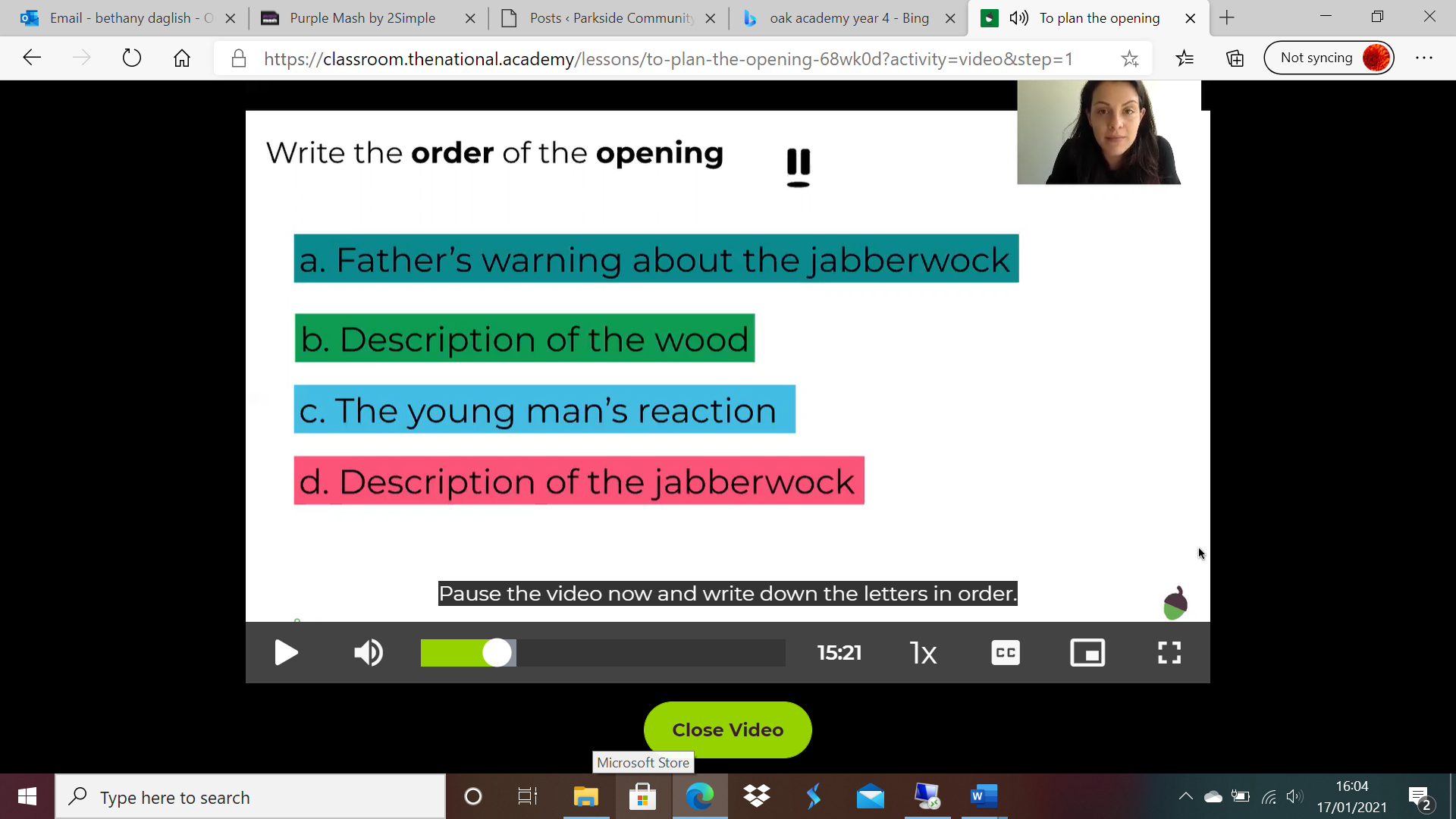 Task 2:Fill in the table when you are asked in the video. Use simple words, phrases or sentences.Task 3:You are asked to practice a sentence out loud using the vocabulary you have written into the table above. I would like you to write ONE sentence below for each part you have planned using the vocabulary you have come up with.Type here...Type here...Type here...Type here...Order:Precise Descriptive Language:Precise verb and adverbial detail:Description of the wood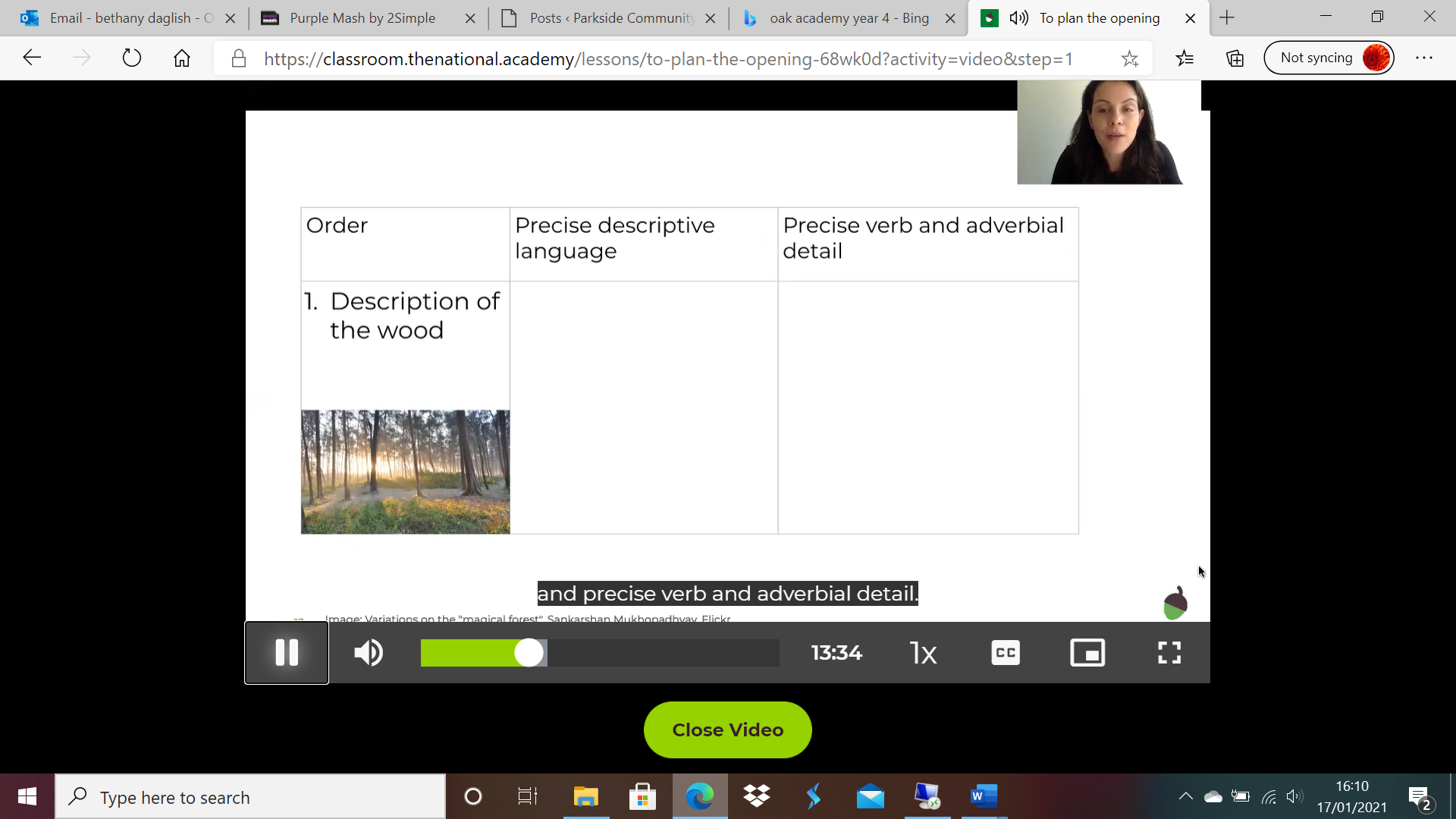 What time of day was it?What’s in the woods?DuskTowering treesType here...What happened in the woods?Shadows dancedType here...Father’s warningWhat did he say (speech)?General details about the Jabberwock.“Be careful!”Vicious beastType here...Verbs and adverbs for said.What did he look like?Informed seriouslySolemn look on his faceType here...Description of the JabberwockDescribe three features:Knife-like clawsType here...What could each feature do?Tear fleshType here...The young man’s reactionHow can we refer to the young man?How would he feel?The brave teenagerDeterminedType here...How can we show these feelings?Took a deep breathType here...